Dugaszoló összekötő idomrészekhez SVF80/150Csomagolási egység: 1 darabVálaszték: K
Termékszám: 0055.0568Gyártó: MAICO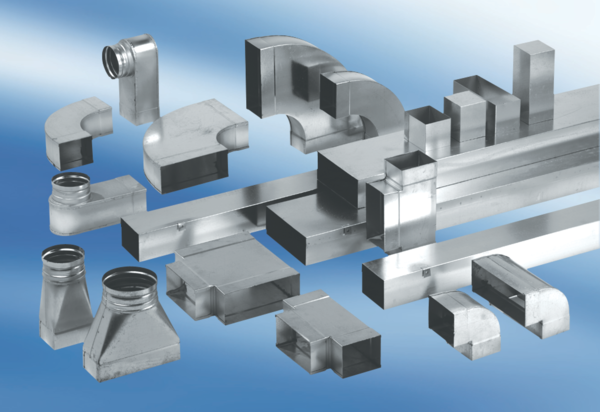 